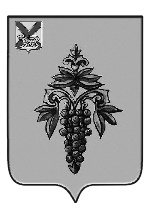 ДУМА ЧУГУЕВСКОГО МУНИЦИПАЛЬНОГО ОКРУГА Р Е Ш Е Н И ЕВ соответствии с Федеральным законом от 06 октября 2003 года № 131-ФЗ «Об общих принципах организации местного самоуправления в Российской Федерации», Уставом Чугуевского муниципального округа Приморского края, Положение о территориальном общественном самоуправлении в Чугуевском муниципальном округе, утвержденного решением Думы Чугуевского муниципального округа 28 апреля 2020 № 30-НПА (в ред. от 23.07.2020 № 68-НПА, 05.11.2020 №110-НПА, 14.07.2023 № 494-НПА, от 24.10.2023 524-НПА), рассмотрев заявление инициативной группы граждан об  установлении границ территориального общественного самоуправления «Шумненский» села Шумный, Дума Чугуевского муниципального округа РЕШИЛА:1. Установить границы территории, на которой осуществляется территориальное общественное самоуправление «Шумненский» села Шумный (далее - ТОС «Шумненский» с.Шумный):1.1. Описание прохождения границы территории ТОС «Шумненский» с.Шумный:На севере границы ТОС «Шумненский» с.Шумный проходят от дома № 1 по улице Кедровая на восток до дома № 6 по улице Ручейная, далее на юго-восток от дома № 15 по улице Молодежная до дома № 6 по улице Нагорная, далее на юге от дома № 3 по улице Лесная до дома № 12 по улице Лесная, далее до дома № 30 по улице Арсеньевская, далее на до дома № 12 по улице Озерная, далее на западе от дома № 12 по улице Центральная до дома № 51 по улице Центральная, далее на юго-западе от дома № 12 по улице Набережная до дома № 12 по улице Набережная, далее от дома № 1 по улице Луговая до дома № 3б по улице Луговая, далее от дома № 4 по улице Садовая до дома № 28 по улице Садовая, далее от дома № 6 по улице Угловая до дома № 9 по улице Угловая, далее на северо-западе от дома № 8 по улице Таежная до дома 3 30 по улице Магистральная, далее до дома № 1 по улице Кедровая.1.2.	В границах указанной территории расположено 23 улицы:- ул. Луговая, ул. Садовая, ул. Угловая, ул. Таежная, ул. Магистральная, ул. Ручейная, ул. Кедровая, ул. Центральная, ул. Набережная, ул. Рабочая, ул. Пионерская, ул. Советская, ул. Школьная, ул. Комсомольская, ул. Гагарина, ул. Арсеньевская, ул. Лесная, ул. Озерная, ул. Нагорная, ул. Молодежная, ул. Фадеева, ул. Шоферская, ул. Заречная.1.3. В границах указанной территории расположено 463 двора.2. Направить копию данного решения инициативной группе граждан с.Шумный, в администрацию Чугуевского муниципального округа для сведения.3. Настоящее решение вступает в силу со дня его принятия и подлежит официальному опубликованию.Председатель ДумыЧугуевского муниципального округа                                         	 Е.В.ПачковПриложение к описанию границ территории ТОС «Шумненский» села ШумныйСхема границ территории ТОС «Шумненский» села Шумныйот 19.01.2024№ 558Об установлении границ территориального общественного самоуправления «Шумненский» села ШумныйОб установлении границ территориального общественного самоуправления «Шумненский» села ШумныйОб установлении границ территориального общественного самоуправления «Шумненский» села ШумныйОб установлении границ территориального общественного самоуправления «Шумненский» села Шумный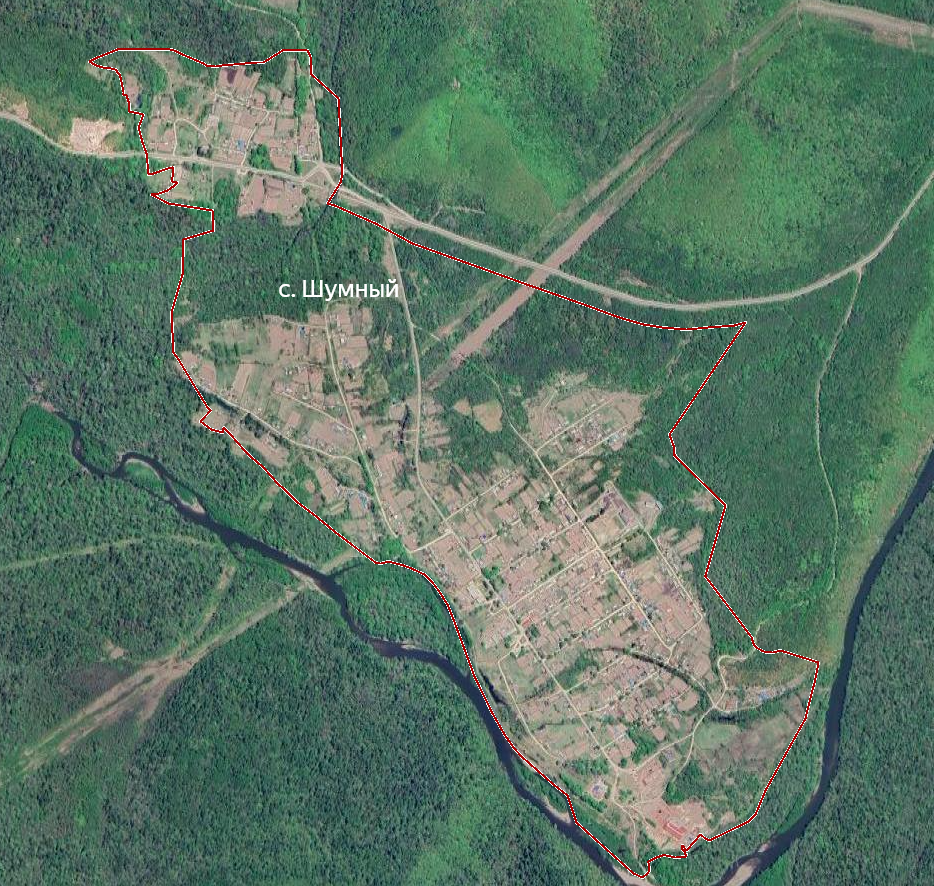 Условные знаки:	граница территории ТОС «Шумненский»